Генеральная Ассамблея ВОИС Сорок девятая (23-я очередная) сессия Женева, 2–11 октября 2017 г.ПРЕДЛОЖЕНИЕ Азиатско-Тихоокеанской группы в отношении СОСТАВА КОМИТЕТА ПО ПРОГРАММЕ И БЮДЖЕТУ Предложение, представленное Азиатско-Тихоокеанской группой В сообщении, полученном Секретариатом 4 октября 2017 г., делегация Индонезии представила от имени Азиатско-Тихоокеанской группы прилагаемое предложение в рамках пункта 9 повестки дня «Состав Комитет по программе и бюджету». 	[Приложение следует]Предложение Азиатско-Тихоокеанской группы (АТГ)Пункт 9 повестки дня:  Состав Комитет по программе и бюджету (КПБ)АТГ приняла к сведению предоставленное в ходе консультаций объяснение Бюро Юрисконсульта о том, что не существует правил, регулирующих состав или избрание членов КРБ, и, хотя число членов КПБ со временем выросло с 33 до 53, не существует какой-либо нормативной основы для определения числа членов КПБ или распределения мест среди региональных групп.  Существующее распределение не является полностью репрезентативным или пропорциональным размеру региональных групп в ВОИС. В свете вышеизложенного АТГ хотела бы предложить региональным группам и государствам-членам дополнительно обсудить следующее: КПБ должен быть открыт для участия во всей его работе всех заинтересованных государств-членов ВОИС.  Решения, принимаемые КПБ – ключевым руководящим органом ВОИС, – напрямую касаются всех государств-членов.  Все государства-члены, которые желают участвовать в его работе, должны иметь возможность вносить полноценный вклад, поскольку ни Правила процедуры ВОИС, ни существующие руководящие принципы не служат нормативной основой для существующего ограничения ни в отношении числа членов КПБ, ни в отношении распределения мест среди региональных групп.Тем не менее, принимая во внимание, что государствам-членам, возможно, потребуется дополнительное время для изучения вышеизложенного, АТГ предлагает следующее на двухлетний период 2018–2019 гг.: АТГ напоминает об имевшем место прецеденте расширения КПБ в 2003 и 2007 гг.  При последнем расширении КПБ в 200 г. с 41 до 53 членов каждой региональной группе (кроме Китая) было выделено два дополнительных места. В 2003г. АТГ и Африканской группе ввиду размера этих групп было выделено на одно место больше, чем другим региональным группам. Поскольку прошло 10 лет со времени последнего рассмотрения вопроса о распределении мест в КПБ среди региональных групп, АТГ считает, что расширение членского состава КПБ с учетом сложившихся реалий станет своевременным шагом.  Поскольку число членов ряда региональных групп в ВОИС выросло, число мест, выделенных каждой группе, должно быть пропорционально скорректировано в соответствии с принципом равного представительства. Распределение мест в КПБ, начиная с двухлетнего периода 2018-2019 гг., должно точно отражать членский состав ВОИС и соответствовать размеру региональных групп в ВОИС, что позволит исправить существующий дисбаланс. 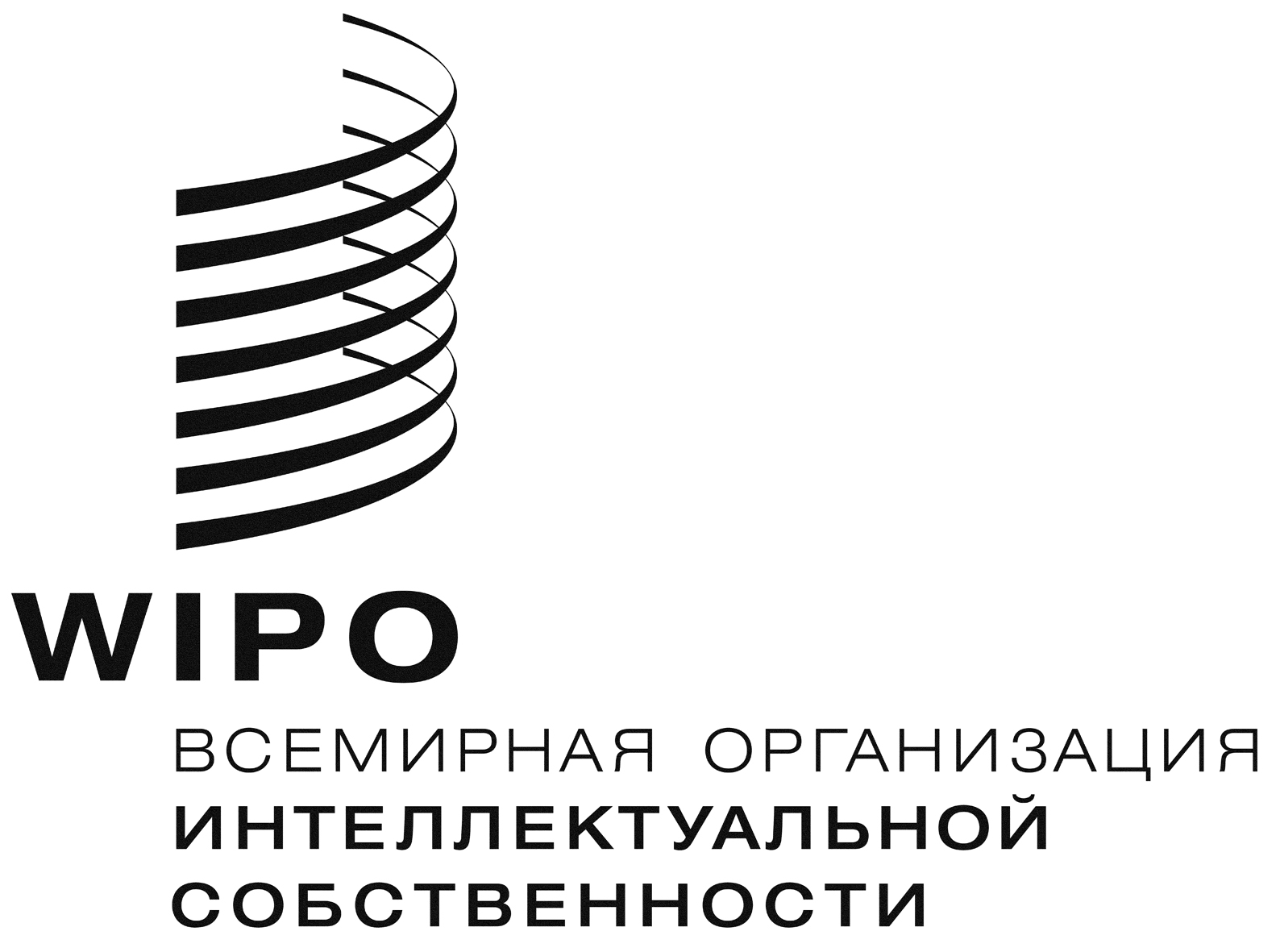 Rw0/ga/49/20    w0/ga/49/20    w0/ga/49/20    оригинал: английский  оригинал: английский  оригинал: английский  дата: 4 октября 2017 г.  дата: 4 октября 2017 г.  дата: 4 октября 2017 г.  Координационный комитетГруппа BАфриканская группаГЦАКВЕГЦЕБГРУЛАКАТГКитайОбщее число членов группы325391933441191Число выделенных мест в Координационном комитете2319461515187Доля мест, принадлежащих группе 0,718750,3584910,4444440,3157890,4545450,3409091 -Доля членов ВОИС, входящих в группу 0,1675392670,2774870,047120,0994760,1727750,2303660,005236 -Число полагающихся мест пропорционально доли членов ВОИС 14,5824,144,108,6515,0320,040,46 -Разница-8,425,140,102,650,035,04-0,54 -КПБГруппа BАфриканская группаГЦАКВЕГЦЕБГРУЛАКАТГКитайОбщее число членов группы325391933441191Число выделенных мест в КПБ12105799153Доля мест, принадлежащих группе 0,3750,1886790,5555560,3684210,2727270,2045451 -Доля членов ВОИС, входящих в группу 0,1675392670,2774870,047120,0994760,1727750,2303660,005236 -Число полагающихся мест пропорционально доли членов ВОИС 8,87958115214,706812,4973825,2722519,15706812,209420,277487 -Разница-3,1204188484,706806-2,50262-1,727750,1570683,209424-0,72251 -